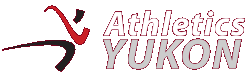 	        						          	                                  ATHLETICS YUKON			   ANNUAL GENERAL MEETING          AGENDA/MINUTES 										        							        October 24, 2023 – 6:00 pmBoard members present: Kristen Johnston; Don White; Harry Borlase; Kelli Anderson; Micah QuinnNon-board members: Rodney Hulstein,Regrets: Bonnie LoveCall to order: 6:20PM  Additions to agenda: noneApproval of agenda: yes Approval of 2022 AGM minutes: approvedPresident’s Report (Kristen Johnston): We delivered a full calendar of events that included sponsored events (monthly 5kmf un runs, Tuesday trail runs, Haeckel Hill, Baked 1 Miler, Claim 10 miler), unsponsored events (Southern Lakes half marathon), Championships (5000m track race, 5km road race, 10km road race and Cross Country) and snowshoeing series. Our Junior Development program included travelling with youth to the Arctic Winter Games in Wood Buffalo; the Ironwomen program and the Track Rascals. The AY Facebook page and Instagram pages have been active and growing. We hosted the first ever AC AGM in Whitehorse. Financial Report (Bonnie Love): Financials are in good standing with moderate surplus to carry forward for future purchases/events. Harry moved to accept. Don second.Membership Report (Bonnie Love): Numbers have increased AY had 368 members for 2023, up from 256 in 2021. This is our largest membership base in recent years thanks, in part, to our youth programsYouth Development Report (Don White): Youth Athletes trained for and travelled to the 2023 Arctic Winter Games for snowshoeing and NAIG athletes travelled to the Jack Brow Memorial Track Meet. Election or confirmation of officers:President: Kristen JohnstonVice-President: none    Past President: Ben YuSchottSecretary/Treasurer: Bonnie LoveDirectors: Don White, Rodney HulsteinSport Admin/Event Planning contract position: Kelli Anderson  Setting of Membership Fee for 2023-2024 year: General membership fees will not increase; $50 for regular members, $35 for youth/senior members and $100 for family memberships. There will be an optional additional fee for masters’ athletes wishing to join CMA events.  New bylaws:  Adjourn: 7:30pmNext meeting date: November 28, 2023 @7:00pm